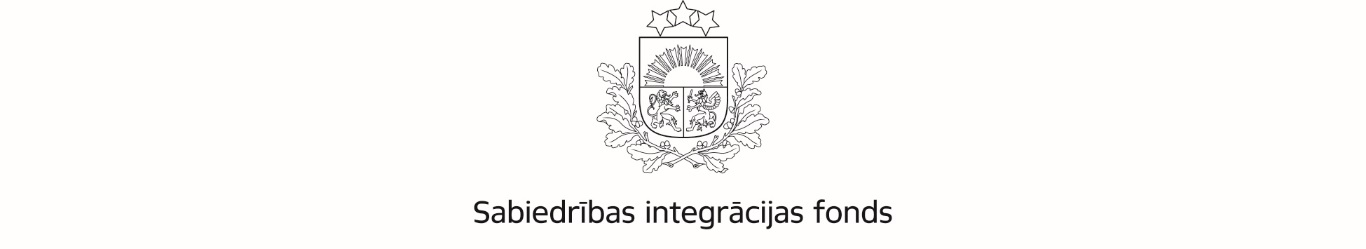 APSTIPRINĀTSar Sabiedrības integrācijas fonda padomes28.04.2023. lēmumu(Protokols Nr.__, _.punkts)Latvijas valsts budžeta finansētāsprogrammas “Ģimenei draudzīga darbavieta” grantu konkursa nolikums2023.gadsIdentifikācijas Nr. 2023.LV/ĢDDVispārīgie jautājumiLatvijas valsts budžeta finansētās programmas “Ģimenei draudzīga darbavieta” (turpmāk – Programma) grantu konkursa (turpmāk – Konkurss) nolikums nosaka Konkursā iesniegto pieteikumu iesniegšanas, vērtēšanas un finansējuma piešķiršanas kārtību.Programmas mērķis ir sekmēt tādas darba vides kultūras attīstību Latvijā, kas ir empātiska, cilvēcīga un saprotoša, vienlaikus piedāvājot instrumentus gan esošās darba vides novērtējumam, gan finansiālu palīdzību dažādu atbalsta pasākumu ieviešanā darbiniekiem.Konkursa mērķis ir atbalstīt Programmas statusu ieguvušos darba devējus, lai ieviestu ģimenēm draudzīgas darba organizācijas prakses un popularizētu ģimenei draudzīgu attieksmi sabiedrībā.Konkursu organizē Sabiedrības integrācijas fonds (turpmāk – Fonds).Konkursa nolikums izstrādāts saskaņā ar 2020. gadā izstrādāto “Ģimenei draudzīga darbavieta” konceptu. Programmas ietvaros tiek atbalstītas šādas darbības:kopīgas izzinošas un savstarpēji saliedējošas aktivitātes darbiniekiem kopā ar  ģimenēm;brīvprātīgais darbs vietējā sabiedrībā, labdarības pasākumi, vides sakopšanas aktivitātes un līdzvērtīgas aktivitātes, kurās iesaistās darbinieki un viņu ģimenes;saturīgi un izzinoši brīvā laika pavadīšanas pasākumi un aktivitātes darbinieku bērniem;telpu un vides labiekārtošana darbinieku un viņu ģimeņu labbūtībai;mācību pasākumi un izglītojošas aktivitātes darbiniekiem, kas veicina viņu labbūtību, darba un privātās dzīves līdzsvaru;dažādas ģimenēm draudzīgas aktivitātes, pasākumi un iniciatīvas, kuru rezultātā ieguvēji ir darbinieki, viņu ģimenes un plašāka sabiedrība. Pieteikuma mērķa grupa ir pieteikumu iesniedzēju darba vietas darbinieki, viņu bērni un citi ģimenes locekļi, kā arī klienti (ja attiecināms).Konkursā pieejamais finansējums ir 75 000,00 EUR, tai skaitā:Nepieciešamības gadījumā Konkursa vērtēšanas komisija var lemt par finansējuma pārdali starp darba devēju sektoriem. Programmas finansējums veido 100 % no pieteikuma kopējām attiecināmajām izmaksām Pieteikuma iesniedzējs Konkursā var iesniegt tikai vienu pieteikumu. Pieteikuma izmaksu attiecināmības periods ir no 2023. gada 1. jūnija līdz 2023. gada 31. oktobrim. Visām pieteikuma aktivitātēm jābūt pabeigtām līdz 2023. gada 31. oktobrim. Pieteikuma īstenošanas vieta ir Latvija.Pieteikuma noformēšanas un iesniegšanas kārtībaLai piedalītos Konkursā, iesniedzējs sagatavo pieteikumu saskaņā ar šā nolikuma 1. pielikumu;Pieteikumu paraksta projekta iesniedzēja pārstāvēttiesīgā vai pilnvarotā persona.Pieteikuma iesniedzējs pieteikumu sagatavo latviešu valodā. Ja kāds no pieteikuma dokumentiem ir svešvalodā, tam jāpievieno apliecināts tulkojums latviešu valodā saskaņā ar Ministru kabineta 2000. gada 22. augusta noteikumiem Nr.291 “Kārtība, kādā apliecināmi dokumentu tulkojumi valsts valodā”. Par dokumentu tulkojuma atbilstību oriģinālam atbild projekta iesniedzējs.Pieteikumu iesniedz elektroniski, to noformējot atbilstoši Elektronisko dokumentu likumā un Ministru kabineta 2005. gada 28. jūnija noteikumos Nr. 473 “Elektronisko dokumentu izstrādāšanas, noformēšanas, glabāšanas un aprites kārtība valsts un pašvaldību iestādēs un kārtība, kādā notiek elektronisko dokumentu aprite starp valsts un pašvaldību iestādēm vai starp šīm iestādēm un fiziskajām un juridiskajām personām” noteiktajām prasībām. Pieteikumam (tajā skaitā pieteikuma veidlapai un pielikumiem) jābūt parakstītam ar drošu elektronisko parakstu un apliecinātam ar laika zīmogu.Pieteikumu elektroniski iesniedz 15 darba dienu laikā no Konkursa izsludināšanas dienas, nosūtot uz Fonda e-pasta adresi vietagimenei@sif.gov.lv, e-pasta temata ailē norādot iesniedzēja nosaukumu. Precīzs iesniegšanas termiņa datums un laiks tiek norādīts Fonda mājas lapā publicētajā sludinājumā par Konkursu. Par iesniegšanas termiņu tiek uzskatīts laiks, kad pieteikums reģistrēts Fonda elektronisko sūtījumu sistēmā. Pēc pieteikuma iesniegšanas iesniedzējs saņems paziņojumu par e-pasta saņemšanu, taču tā atvēršana un elektroniskā paraksta identitātes un derīguma pārbaude tiks veikta tikai pēc pieteikumu iesniegšanas termiņa beigām.Pieteikumu, kas saņemts pēc norādītā termiņa beigām, Fonds neizskata un par to informē projekta iesniedzēju.Prasības iesniedzējamAttiecināmās un neattiecināmās izmaksu nosacījumiPieteikuma izmaksas ir attiecināmas, ja tās atbilst šādiem nosacījumiem:ir nepieciešamas projekta aktivitāšu īstenošanai un ir paredzētas apstiprinātajā pieteikumā, kā arī ir veiktas, ievērojot drošas finanšu vadības principus, tai skaitā ievērojot izmaksu lietderības, ekonomiskuma un efektivitātes principusir radušās projekta īstenošanas laikā, kas noteikts īstenošanas līgumā, ir faktiski veiktas, tās ir reāli apmaksājis pieteikuma īstenotājs ne ātrāk par pieteikuma izmaksu attiecināmības perioda sākumu un līdz pieteikuma noslēguma pārskata apstiprināšanas dienai.ir uzskaitītas pieteicēja īstenotāja grāmatvedības uzskaitē, ir identificējamas, nodalītas no pārējām izmaksām un pārbaudāmas, un tās apliecina attiecīgu attaisnojuma dokumentu oriģināli.tiek izmantotas tikai Latvijā īstenojamu aktivitāšu ieviešanai, tomēr var segt arī citās Eiropas Savienības dalībvalstīs iegādāto preču un pakalpojumu izmaksas.Neattiecināmās izmaksas:izmaksas, par kurām nav izdevumus pamatojoši un maksājumus apliecinoši dokumenti;jebkādas skaidrā naudā veiktas izmaksas;izmaksas, kas jau tiek finansētas no citiem finanšu avotiem;projekta pieteikuma sagatavošanas izmaksas;pieteikuma īstenošanas administrēšanas izmaksas (piemēram, projekta vadītāja un grāmatveža atalgojums u.tml.);personālam izmaksātās prēmijas un dāvanas vai jebkurš cits gūtais labums, apmaksāti ikdienas ceļa izdevumi no mājām uz darbu un tml.; aizdevuma pamatsummas un procentu maksājumu vai citu saistību segšanas izmaksas;debeta procentu maksājumi par finanšu darījumiem;naudas sodi, līgumsodi, nokavējuma procenti un tiesvedību izdevumi;zemes un nekustamā īpašuma iegādes izmaksas;būvniecības un telpu remonta izmaksas;biedru nauda;citas izmaksas, kas neatbilst nolikuma 4.1. un 4.2. apakšpunktā minētajiem nosacījumiem.Ja iesniedzējs nav reģistrēts VID PVN maksātāju reģistrā, tas budžeta izmaksas plāno ar PVN. Savukārt, ja iesniedzējs ir reģistrēts VID kā PVN maksātājs, PVN būs attiecināmās izmaksas tikai tad, ja projekta ietvaros netiks veikti ar PVN apliekami darījumi vai citi darījumi, uz kuriem attiecināms Pievienotās vērtības nodokļa likums. Iesniedzējam kopā ar pieteikuma noslēguma pārskatu būs jāiesniedz organizācijas atbildīgās amatpersonas parakstīts apliecinājums, ka pārskatā iekļautā PVN summa nav atskaitīta kā priekšnodoklis Pievienotās vērtības nodokļa likuma XI nodaļā noteiktajā kārtībā.Pieteikumu vērtēšanas kārtība un kritērijiPieteikumus vērtē pieteikumu vērtēšanas komisija (turpmāk – Komisija) saskaņā ar Komisijas nolikumu. Komisijas sastāvā ir pa vienam pārstāvim no Latvijas Tirdzniecības un rūpniecības kameras, Latvijas Darba devēju konfederācijas, Latvijas Brīvo arodbiedrību savienības, Valsts Kancelejas un Fonda Ģimeņu atbalsta programmu nodaļas. Komisijas sastāvā ietilpst arī Fonda pārstāvis, kurš vada Komisijas darbu, bet atbilstības un kvalitātes kritēriju vērtēšanā un balsošanā nepiedalās. Pieteikumu vērtēšanai var tikt piesaistīti atklātā konkursā atlasīti neatkarīgi eksperti.Pieteikumu administratīvie vērtēšanas kritēriji:pieteikums atbilst nolikuma 2. punktā noteiktajām pieteikuma noformēšanas un iesniegšanas prasībām;vienam pieteikumam pieejamais maksimālais finansējums, pieteikumu skaits vienam iesniedzējam, pieteikuma periods un norises vieta atbilst nolikuma 1.8., 1.11. un 1.12. punktā noteiktajam.Pieteikumu atbilstības vērtēšanas kritēriji:iesniedzējs atbilst nolikuma 3. punktā noteiktajām prasībām;pieteikums atbilst nolikuma 1.2. punktā noteiktajam Programmas mērķim un nolikuma 1.3. punktā noteiktajam Konkursa mērķim.Ja pieteikumā tiks konstatētas neatbilstības kādam no nolikumā noteiktajiem administratīvās vērtēšanas kritērijiem vai nolikuma 5.4.1. apakšpunktā noteiktajam atbilstības vērtēšanas kritērijam, Fonds, nosūtot pieprasījumu uz pieteikumā norādīto iesniedzējs elektroniskā pasta adresi, vienu reizi rakstiski pieprasa iesniedzējam piecu darba dienu laikā no attiecīga Fonda pieprasījuma saņemšanas dienas iesniegt papildu informāciju.Papildu informācija netiek pieprasīta par tiem pieteikumiem, kuri ir iesniegti termiņā neparakstīti. Ja pieteikums iesniegts termiņā neparakstīts, Fonds nosūta pieteikuma iesniedzējam informatīvu vēstuli par administratīvajā vērtēšanā konstatēto un pieteikumu tālāk nevērtē.Lai Komisija varētu pieņemt pamatotu lēmumu, Komisijai ir tiesības pieprasīt iesniedzējam papildu vai precizējošu informāciju un dokumentus papildus šā nolikuma 5.5. apakšpunktā minētajiem gadījumiem.Ja pieteikums neatbildīs kādam no atbilstības vērtēšanas kritērijiem, tas tiks noraidīts.Pieteikumu kvalitātes vērtēšanas kritēriji:*Pievienotā vērtība saprotama kā projekta pieteikumā norādītā/-s aktivitāte/-s, kas paredzēta/-s vairākām mērķa grupām, tā/ tās ir unikāla/-s, ar plānotu un plašu publicitāti, pārņemtas labās prakses ieviešana organizācijā u.c.Minimāli nepieciešamais punktu skaits kvalitātes vērtēšanas kritērijos:Ja pieteikumam piešķirto punktu skaits kvalitātes kritērijos ir mazāks par nolikuma 5.10. punktā noteikto minimāli nepieciešamo punktu skaitu, Komisija iesaka Fonda padomei pieteikumu noraidīt.Pieteikumus, kuri visos kvalitātes vērtēšanas kritērijos ieguvuši vismaz minimālo punktu skaitu, Komisija sakārto dilstošā secībā pēc iegūto punktu skaita. Ja vairāki pieteikumi ir ieguvuši vienādu punktu skaitu, tad secīgi priekšroka tiek dota:tiem iesniedzēju pieteikumiem, kuri nav ieguvuši finansējumu 2022. gada Grantu konkursā;projektu pieteikumiem pēc agrākā iesniegšanas laika rindas kārtībā.Pārējie pieteikumi, kuriem nepietiek finansējums, tiek noraidīti.Komisija sagatavo un iesniedz Fonda padomei pieteikumu vērtēšanas ziņojumu, kurā ietverts apstiprināšanai, apstiprināšanai ar nosacījumiem un noraidīšanai ieteikto pieteikumu saraksts.Pamatojoties uz Komisijas iesniegto vērtēšanas ziņojumu, Fonda padome pieņem lēmumu par katra pieteikuma apstiprināšanu, apstiprināšanu ar nosacījumiem vai noraidīšanu.Pieņemto lēmumu piecu darba dienu laikā pēc lēmuma pieņemšanas dienas Fonds nosūta pieteikuma iesniedzējam uz iesniedzēja norādīto elektroniskā pasta adresi.Fonda padome pieņem lēmumu par pieteikuma apstiprināšanu ar nosacījumu, ja pieteikumā ir konstatētas kļūdas vai nepilnības, taču piešķirto punktu skaits ir pietiekams, lai to apstiprinātu. Šādā gadījumā pirms īstenošanas līguma noslēgšanas Fonds lūdz iesniedzējam iesniegt pieteikuma precizējumus, ar kuriem nedrīkst izdarīt tādas izmaiņas pieteikumā, kas būtu varējušas ietekmēt Komisijas veikto pieteikuma vērtējumu. Pieļaujamie precizējumi ir šādi:novērst informācijas pretrunas dažādās pieteikuma sadaļās;iesniegt papildu informāciju, ja pieteikumā iekļautā informācija ir nepilnīga, neskaidra vai pretrunīga.Iesniedzējs projekta pieteikuma precizējumus iesniedz lēmumā par projekta pieteikuma apstiprināšanu ar nosacījumu norādītajā termiņā. Fonds desmit darba dienu laikā izskata precizēto pieteikumu un sagatavo atzinumu par lēmumā iekļauto nosacījumu izpildi. Atzinumu Fonds nosūta iesniedzējam un, ja tas ir pozitīvs, vienlaikus informē par īstenošanas līguma slēgšanas uzsākšanu. Ja atzinums ir negatīvs vai iesniedzējs nav nodrošinājis lēmumā iekļauto nosacījumu izpildi noteiktajā termiņā, pieteikums ir uzskatāms par noraidītu.Pieteikuma īstenošanas līguma slēgšanaApstiprināto pieteikumu iesniedzējiem ir jānoslēdz ar Fondu pieteikuma īstenošanas līgums. Līgumu slēdz, izmantojot nolikumam pievienoto līguma projektu (2. pielikums), kuram ir informatīvs raksturs un kuru nepieciešamības gadījumā var  precizēt. Pirms pieteikuma īstenošanas līguma noslēgšanas apstiprināto pieteikumu iesniedzējiem jāatver projekta konts Valsts kasē (var tikt izmantots jau esošs konts Valsts kasē ar nosacījumu, ka tas netiek izmantots citiem mērķiem un konta mērķis tiek nomainīts uz attiecīgo projektu). Projekta iesniedzējs var atsaukt projekta pieteikumu jebkurā laikā, kamēr nav noslēgts īstenošanas līgums. Ja iesniedzējs 30 (trīsdesmit) dienu laikā no dienas, kad saņemts lēmums par pieteikuma apstiprināšanu vai šī nolikuma 5.18. apakšpunktā minētais atzinums par lēmumā iekļauto nosacījumu izpildi, nenoslēdz īstenošanas līgumu vai līdz līguma noslēgšanai atsauc pieteikumu, iesniedzējs zaudē tiesības noslēgt īstenošanas līgumu. Šajā gadījumā Fonds pieņem lēmumu slēgt īstenošanas līgumu ar iesniedzēju, kura iesniegtais pieteikums ir nākamais Komisijas sagatavotā pieteikumu vērtēšanas ziņojuma pieteikumu sarakstā un visos nolikuma 5.9. punktā noteiktajos kvalitātes vērtēšanas kritērijos ir ieguvis vismaz minimālo punktu skaitu. Fonds piecu darba dienu laikā pēc visu īstenošanas līgumu noslēgšanas publicē noslēgto līgumu sarakstu tīmekļa vietnē www.sif.gov.lv.Pielikumipielikums “Pieteikuma veidlapa”;pielikums “Līguma projekts”.Darba devēju sadalījums pa sektoriem (%)Konkursā pieejamais finansējums (EUR)Minimālais programmas finansējums vienam projektam (EUR)Maksimālais Programmas finansējums vienam projektam (EUR)Publiskais sektors 30 %22 500,00 EUR1000,00 EUR3000,00 EURPrivātais sektors 70 %52 500,00 EUR1000,00 EUR3000,00 EURPrasībaIesniedzamie dokumenti prasības apliecināšanaiPieteikumu var iesniegt Programmas statusu ieguvis darba devējs.Aizpildīta projekta pieteikuma veidlapa  atbilstoši nolikuma 1. pielikumam.Pieteikuma iesniedzējs  neatbilst nevienam no Publisko iepirkumu likuma 42. panta pirmajā daļā minētajiem kandidātu un pretendentu izslēgšanas gadījumiem.Projekta iesniedzēja apliecinājums pieteikuma veidlapas C sadaļā).Par to, vai iesniedzējam nav Valsts ieņēmumu dienesta (turpmāk – VID) administrēto nodokļu parāda uz pieteikuma iesniegšanas termiņa pēdējo dienu vai dienu, kad pieteikumu vērtēšanas komisija (turpmāk – Komisija) pieņem lēmumu par pieteikuma virzīšanu apstiprināšanai, kas pārsniedz 150,00 EUR, Fonds veiks pārbaudi VID nodokļu parādnieku datu bāzē.Pieteikuma iesniedzējs  par tām pašām attiecināmajām izmaksām, par kurām iesniegts pieteikums, nav saņēmis un nesaņems finansējumu no citiem finansējuma avotiem.Pieteikuma iesniedzēja apliecinājums pieteikuma veidlapas C sadaļā.Pieteikuma iesniedzējam nav neatbilstoši veiktu izdevumu maksājumu parādu citos projektos, kas tiek finansēti no valsts vai pašvaldību budžeta vai Eiropas Savienības politiku instrumentu un pārējām ārvalstu finanšu palīdzības programmām.Pieteikuma iesniedzēja apliecinājums projekta pieteikuma veidlapas C sadaļā. Konkursā uz finansējumu nevar pretendēt Programmas statusa saņēmējs, ja tā darbība vai produkcija ir tiešā veidā saistīta ar alkoholisko dzērienu, tabakas izstrādājumu ražošanu un tirdzniecību vai azartspēlēm, derībām vai ātro kredītu pakalpojumu sniegšanu. Pieteikuma iesniedzēja apliecinājums projekta pieteikuma veidlapas C sadaļā.Kvalitātes vērtēšanas kritērijiKvalitātes vērtēšanas kritērijiKvalitātes vērtēšanas kritērijiKvalitātes vērtēšanas kritērijiNr.KritērijsMaksimālais punktu skaitsPunktu skala5.9.1.MērķisPieteikuma mērķis atbilst  Konkursa mērķim, tas ir skaidri definēts un atbilst 1.6. punktā minētajām darbībām.5(5 punkti) Pieteikums pilnībā atbilst Konkursa mērķim un plānotajām darbībām.  (3 punkti) Pieteikums daļēji atbilst Konkursa mērķim un plānotajām darbībām.  (1 punkts) Pieteikumā informācija ir grūti uztverama, tikai dažas no plānotajām aktivitātēm varētu būt atbilstošas Konkursa mērķim. (0 punkti) Pieteikums neatbilst Programmas mērķim. 6.9.2.AktivitātesPlānoto aktivitāšu nepieciešamība ir pamatota, to ieviešana ir skaidra un saprotama. Aktivitāšu rezultāts ir atbilstošs mērķa grupai un tās vajadzībām.5(5 punkti) Plānotās aktivitātes ir pamatotas, skaidri un saprotami aprakstīta to ieviešana un aktivitāšu rezultāts ir atbilstošs mērķa grupai un tās vajadzībām.(3 punkti) Plānotās aktivitātes ir daļēji pamatotas, to ieviešana ir daļēji aprakstīta un nesniedz pilnīgu priekšstatu par rezultātu atbilstību mērķa grupai un tās vajadzībām. (1 punkts) Plānoti aktivitāšu pamatojums nav skaidrs, trūkst informācijas par to ieviešanu un rezultātiem. Nav definēta mērķa grupa(0 punkti) Nav sniegts plānoto aktivitāšu nepieciešamības pamatojums. 6.9.3.Ilgtspēja un ietekmeSasniedzamie rezultāti vai pielietotās metodes ir ilgtspējīgas.Rezultāti ilgtermiņā sniegs pozitīvu ietekmi uz tiešo mērķa grupu un sabiedrību kopumā. 5(5 punkti) Plānotajiem sasniedzamajam rezultātiem ir ilgtspējīgs efekts, tie paredz ģimenei draudzīgas iniciatīvas un/ vai vides veidošanu organizācijā ilgtermiņā, kā arī sniegs pozitīvu ietekmi uz sabiedrību kopumā.(3 punkti) Plānotie sasniedzamo rezultātu efekts ir daļēji ilgtspējīgs. Nav skaidrs, vai sasniedzamie rezultāti ilgtermiņā sniegs pozitīvu ietekmi uz sabiedrību kopumā.(1 punkts) Pieteikumā informācija par ilgtspēju ir neskaidra vai nepārliecinoša. (0 punkti) Plānotajiem sasniedzamajiem rezultātiem nav ilgtspējīgs efekts, pieteikums nepārliecina par plānoto rezultātu potenciālu uzlabot ģimenei draudzīgu darba vidi ilgtermiņā.  6.9.4CitiKomisijas pārstāvis var piešķirt papildus punktus (maksimums 2), sniedzot pamatojumu, par ko punkti tiek piešķirti.2(2 punkti) Ļoti būtisks papildinājums, pievienotā vērtība* Konkursa mērķa sasniegšanai un/ vai ģimenei draudzīgas darba vides veidošanai un/ vai popularizēšanai. (1 punkts) Būtisks papildinājums, pievienotā vērtība Konkursa mērķa sasniegšanai un/vai ģimenei draudzīgas darba vides veidošanai un/ vai popularizēšanai. (0 punkti) Nav konstatēts papildinājums, pievienotā vērtība Konkursa mērķa sasniegšanai un/ vai ģimenei draudzīgas darba vides veidošanai un/ vai popularizēšanai. KopāKopā17KritērijsMinimāli nepieciešamais punktu skaits6.9.1.36.9.2.36.9.3.3Kopējais punktu skaits nolikuma 6.9. punktā noteiktajos kritērijos9